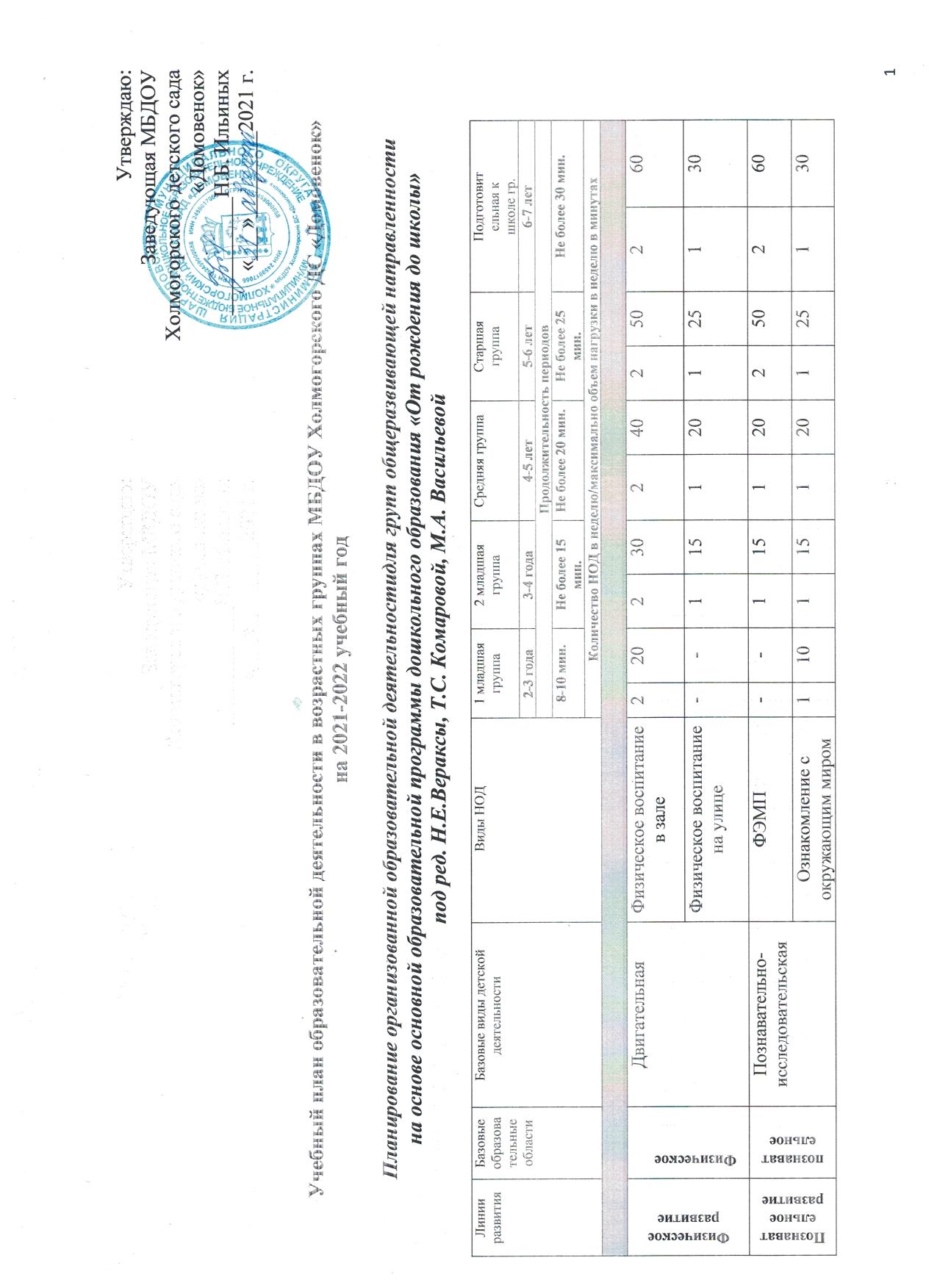 Утверждаю:           Заведующая МБДОУ            Холмогорского детского сада           «Домовенок»            ___________Н.Б. Ильиных            «___»________2021 г.Учебный план образовательной деятельности в возрастных группах МБДОУ Холмогорского ДС «Домовенок» на 2021-2022 учебный годПланирование организованной образовательной деятельностидля групп общеразвивающей направленности на основе основной образовательной программы дошкольного образования «От рождения до школы»под ред. Н.Е.Вераксы, Т.С. Комаровой, М.А. ВасильевойЧисло 0,5 означает, что образовательная деятельность проводится один раз в две недели, в чередовании с другими видами образовательной деятельности.Название видов образовательной деятельности внутри каждой образовательной области определено согласно образовательной программе.Планирование организованной образовательной деятельности для группы компенсирующей направленности для детей с ТНРна основе примерной адаптированной программы коррекционно-развивающей работы в группах компенсирующей направленности для детей с тяжелыми нарушениями речи с 6 до 7 лет, под редакцией Н.В. Нищевой, переработанной и дополненной в соответствии ФГОС ДОПОЯСНИТЕЛЬНАЯ ЗАПИСКАк плану нагрузки при организации образовательной деятельности в возрастных группахпо основной общеобразовательной программе дошкольного образованияв группах общеразвивающей и комбинированной направленностимуниципального бюджетного дошкольного образовательного учреждения  Холмогорского детского сада  «Домовенок»на 2020-2021 учебный годМуниципальное бюджетное дошкольное образовательное учреждение Холмогорский детский сад   «Домовенок» реализует образовательную программу дошкольного образования во всех возрастных группах. План нагрузки составлен с учётом Федеральных государственных образовательных стандартов дошкольного образования и «Санитарно-эпидемиологических требований к устройству, содержанию и организации режима работы дошкольных образовательных организаций. Цели программы:- развитие личности детей дошкольного возраста в различных видах общения и деятельности с учётом их возрастных, индивидуальных психологических и физиологических особенностей; Задачи программы:1) охрана и укрепление физического и психического здоровья детей, в том числе их эмоционального благополучия;2) обеспечение равных возможностей для полноценного развития каждого ребёнка в период дошкольного детства независимо от места жительства, пола, нации, языка, социального статуса, психофизиологических и других особенностей (в том числе ограниченных возможностей здоровья);3) обеспечение преемственности целей, задач и содержания образования, реализуемых в рамках образовательных программ различных уровней (далее - преемственность основных образовательных программ дошкольного и начального общего образования);4) создание благоприятных условий развития детей в соответствии с их возрастными и индивидуальными особенностями и склонностями, развитие способностей и творческого потенциала каждого ребёнка как субъекта отношений с самим собой, другими детьми, взрослыми и миром;5) объединение обучения и воспитания в целостный образовательный процесс на основе духовно-нравственных и социокультурных ценностей и принятых в обществе правил и норм поведения в интересах человека, семьи, общества;6) формирование общей культуры личности детей, в том числе ценностей здорового образа жизни, развития их социальных, нравственных, эстетических, интеллектуальных, физических качеств, инициативности, самостоятельности и ответственности ребёнка, формирования предпосылок учебной деятельности;7) обеспечение вариативности и разнообразия содержания Программ и организационных форм дошкольного образования, возможности формирования Программ различной направленности с учётом образовательных потребностей, способностей и состояния здоровья детей;8) формирование социокультурной среды, соответствующей возрастным, индивидуальным, психологическим и физиологическим особенностям детей;9) формирование чувства патриотизма к Отечеству и малой родине посредством знакомства с особенностями природы, страны и родного края, национальными праздниками и традициями.10) обеспечение психолого-педагогической поддержки семьи и повышения компетентности родителей (законных представителей) в вопросах развития и образования, охраны и укрепления здоровья детей;11) развитие художественного и творческого потенциала детей через синтез искусств во всех видах детской деятельности;12) формирование общих предпосылок художественно-творческой деятельности.При составлении плана учитывались: -Требования федерального закона «Об образовании» РФ.-  СП 2.4.3648-20 «Санитарно-эпидемиологические требования к организациям воспитания и обучения, отдыха и оздоровления детей и молодежи», от 28.09.2021 №28, вступившие в силу  с 1 января 2021 г. и  действующие до 2027 г.; СП 1.2.3685-21.- Приказ Министерства образования и науки Российской Федерации (Минобрнауки России) от 17 октября 2013 г. N 1155 г. Москва «Об утверждении федерального государственного образовательного стандарта дошкольного образования».-Инструктивно-методическим  письмом  Министерства  образования  РФ от 14.03.2000г. №65/23-16 «О  гигиенических  требованиях  к максимальной  нагрузке  на детей  дошкольного  возраста  в организованных  формах  обучения».-Основной  образовательной  программой  МБДОУ.Образовательная работа в МБДОУ строится на основе учебного плана, разработанного в соответствии с федеральным государственным образовательным стандартом ДО.  Образовательный процесс выстраивается по тематическому принципу, что позволяет вводить национальные условия и этнокультурные компоненты.  МБДОУ Холмогорский ДС «Домовенок» на 2020-2021 учебный год укомплектовано 6 группами:- общеобразовательная группа раннего возраста  2-3 года – 1 группа;- младшая разновозрастная группа 3-4 года – 1 группа;           -средняя  группа комбинированной направленности 4-5 лет – 1 группа;- старшая группа комбинированной направленности 5-6 лет – 1 группа;- подготовительная общеобразовательная  группа 6-7 лет – 1группа.-подготовительная группа компенсирующей направленности  6-7 лет – 1 группа.Образовательный процесс подразделяется на:-образовательную деятельность, осуществляемую в процессе организации различных видов детской деятельности;-образовательная деятельность, осуществляемая в ходе режимных моментов;-самостоятельная деятельность детей;- взаимодействие с семьями детей по реализации основной общеобразовательной программы.Организованная образовательная деятельность включает в себя дидактические и подвижные игры, чтение и обсуждение произведений детской литературы, беседы социального и нравственного содержания, наблюдения за трудом взрослых, за природой, проектная деятельность, викторины, драматизация, продуктивная деятельность, пение, танцы и другие.Промежуточные результаты освоения программы осуществляются в ходе педагогического мониторинга, что позволяет проводить оценку индивидуального развития детей. Диагностические процедуры осуществляются 2 раза в год (ноябрь, апрель) и связаны с оценкой эффективности педагогических действий, является основой для дальнейшего планирования.Группа раннего возраста.В первой младшей группе проводится 10 видов организованной образовательной деятельности в неделю. Образовательная деятельность организуется по подгруппам, может осуществляться как в первую, так и во вторую половину дня, а также во время прогулки, продолжительностью не более 8-10 минут. Ведущими способами организации детей является игра и игровые приемы. Организованная деятельность по физической культуре составляет 3 занятия в неделю.Третье занятие по физической культуре организуется в форме обучения спортивным играм и упражнениями на закрепление. Младшая группа. Во второй младшей группе проводится 11 основных видов организованной образовательной деятельности в неделю. Образовательная деятельность проводится ежедневно - по 2 вида в первой половине дня, продолжительностью не более 15 минут. Максимально допустимый объем образовательной нагрузки в первой половине дня - 30 мин.Организованная деятельность по физической культуре составляет 3 занятия в неделю. Третье занятие по физической культуре организуется в форме обучения спортивным играм и упражнениям.Лепка и аппликация проводятся 2 раза в месяц, чередуясь через неделю. Средняя группа. В средней группе проводится 11 основных видов организованной образовательной деятельности в неделю, образовательная деятельность проводится ежедневно - по 2 вида в первой половине дня, продолжительностью не более 20 минут каждое. Максимально допустимый объем образовательной нагрузки в первой половине дня - 40 мин. Организованная деятельность по физической культуре составляет 3 занятия в неделю. Третье занятие по физической культуре проводится во время прогулки и организуется в форме обучения спортивным играм и упражнениям.Лепка и аппликация проводятся 2 раза в месяц, чередуясь через неделю. Старшая группа.В старшей группе проводится 14 основных видов организованной образовательной деятельности в неделю. Продолжительность непрерывной непосредственной образовательной деятельности – не более 25 мин., максимально допустимый объем образовательной нагрузки в первой половине дня – 45 мин.  Образовательная деятельность может организовываться во второй половине дня после дневного сна (в соответствии с СанПин). Такие виды деятельности как: аппликация и лепка, конструирование и  художественный труд проводятся по 2 раза в месяц, чередуясь. Подготовительная группа.В подготовительной группе проводится 14 основных видов организованной образовательной деятельности в неделю, длительностью не более 30 минут каждое. Максимально допустимый объем образовательной нагрузки в первой половине дня – 1,5 час. Организованная деятельность по физической культуре составляет 3 занятия в неделю. Третье занятие по физической культуре проводится во время прогулки и организуется в форме обучения спортивным играм и упражнениям. Такие виды деятельности как: аппликация и лепка, конструирование и  художественный труд проводятся по 2 раза в месяц, чередуясь. Образовательная деятельность может организовываться во второй половине дня после дневного сна (в соответствии с СанПин). Все виды организованной образовательной деятельности проводятся с 10-ти минутными перерывами между ними.3-е физкультурное занятие с детьми младшего дошкольного возраста организуется в физкультурном зале; с детьми старшего дошкольного возраста организуется на прогулке (согласно СанПина).В каждой возрастной группе в середине организованной образовательной деятельности проводятся физкультминутки, релаксационные паузы, гимнастика дл глаз.Линии развитияБазовые образовательные областиБазовые виды детской деятельности Виды НОД1 младшая группа 1 младшая группа 2 младшая группа2 младшая группаСредняя группаСредняя группаСтаршая группаСтаршая группаПодготовительная к школе гр.Подготовительная к школе гр.Линии развитияБазовые образовательные областиБазовые виды детской деятельности Виды НОД2-3 года2-3 года3-4 года3-4 года4-5 лет4-5 лет5-6 лет5-6 лет6-7 лет6-7 летЛинии развитияБазовые образовательные областиБазовые виды детской деятельности Виды НОДПродолжительность периодовПродолжительность периодовПродолжительность периодовПродолжительность периодовПродолжительность периодовПродолжительность периодовПродолжительность периодовПродолжительность периодовПродолжительность периодовПродолжительность периодовЛинии развитияБазовые образовательные областиБазовые виды детской деятельности Виды НОД8-10 мин.8-10 мин.Не более 15 мин.Не более 15 мин.Не более 20 мин.Не более 20 мин.Не более 25 мин.Не более 25 мин.Не более 30 мин.Не более 30 мин.Линии развитияБазовые образовательные областиБазовые виды детской деятельности Виды НОДКоличество НОД в неделю/максимально объем нагрузки в неделю в минутахКоличество НОД в неделю/максимально объем нагрузки в неделю в минутахКоличество НОД в неделю/максимально объем нагрузки в неделю в минутахКоличество НОД в неделю/максимально объем нагрузки в неделю в минутахКоличество НОД в неделю/максимально объем нагрузки в неделю в минутахКоличество НОД в неделю/максимально объем нагрузки в неделю в минутахКоличество НОД в неделю/максимально объем нагрузки в неделю в минутахКоличество НОД в неделю/максимально объем нагрузки в неделю в минутахКоличество НОД в неделю/максимально объем нагрузки в неделю в минутахКоличество НОД в неделю/максимально объем нагрузки в неделю в минутахФизическое  развитие Физическое  Двигательная Физическое воспитание в зале2202302402  502  60Физическое  развитие Физическое  Двигательная Физическое воспитание на улице--115120125130Познавательное развитиепознавательноеПознавательно-исследовательскаяФЭМП--115120250260Познавательное развитиепознавательноеПознавательно-исследовательскаяОзнакомление с окружающим миром110115120125130Речевое развитиеречевоеКоммуникативнаяРазвитие речи220   115110125130Речевое развитиеречевоеКоммуникативнаяПодготовка к обучению грамоте------125130Речевое развитиеречевоеВосприятие художественной литературы и фольклораОзнакомление с художественной литературойРеализуется в процессе других видов НОД по средствам интеграции и организации различных видов деятельности или в период режимных моментовРеализуется в процессе других видов НОД по средствам интеграции и организации различных видов деятельности или в период режимных моментовРеализуется в процессе других видов НОД по средствам интеграции и организации различных видов деятельности или в период режимных моментовРеализуется в процессе других видов НОД по средствам интеграции и организации различных видов деятельности или в период режимных моментовРеализуется в процессе других видов НОД по средствам интеграции и организации различных видов деятельности или в период режимных моментовРеализуется в процессе других видов НОД по средствам интеграции и организации различных видов деятельности или в период режимных моментовРеализуется в процессе других видов НОД по средствам интеграции и организации различных видов деятельности или в период режимных моментовРеализуется в процессе других видов НОД по средствам интеграции и организации различных видов деятельности или в период режимных моментовРеализуется в процессе других видов НОД по средствам интеграции и организации различных видов деятельности или в период режимных моментовРеализуется в процессе других видов НОД по средствам интеграции и организации различных видов деятельности или в период режимных моментовХудожественно-эстетическоеХудожественно-эстетическое Изобразительное Рисование110115120   250260Художественно-эстетическоеХудожественно-эстетическое Изобразительное Лепка0,550,57,50.5100.512,50.515Художественно-эстетическоеХудожественно-эстетическое Изобразительное Аппликация 0.550,57,50,5100.512,50,515Художественно-эстетическоеХудожественно-эстетическое КонструированиеКонструктивно-модельная деятельность110--110Не имеет вида НОД, реализуется в процессе кружковой деятельности «Легоконструирование»Не имеет вида НОД, реализуется в процессе кружковой деятельности «Легоконструирование»Не имеет вида НОД, реализуется в процессе кружковой деятельности «Легоконструирование»Не имеет вида НОД, реализуется в процессе кружковой деятельности «Легоконструирование»Художественно-эстетическоеХудожественно-эстетическое КонструированиеРучной труд------125130Художественно-эстетическоеХудожественно-эстетическое МузыкальнаяМузыкальное воспитание 220230240250260Социально-коммуникативное Социально-коммуникативноеИгроваяКоммуникативнаяСамообслуживаниеТруд Не имеет вида НОД, реализуется в процессе других видов НОД по средствам интеграции и организации  различных видов детской деятельностиНе имеет вида НОД, реализуется в процессе других видов НОД по средствам интеграции и организации  различных видов детской деятельностиНе имеет вида НОД, реализуется в процессе других видов НОД по средствам интеграции и организации  различных видов детской деятельностиНе имеет вида НОД, реализуется в процессе других видов НОД по средствам интеграции и организации  различных видов детской деятельностиНе имеет вида НОД, реализуется в процессе других видов НОД по средствам интеграции и организации  различных видов детской деятельностиНе имеет вида НОД, реализуется в процессе других видов НОД по средствам интеграции и организации  различных видов детской деятельностиНе имеет вида НОД, реализуется в процессе других видов НОД по средствам интеграции и организации  различных видов детской деятельностиНе имеет вида НОД, реализуется в процессе других видов НОД по средствам интеграции и организации  различных видов детской деятельностиНе имеет вида НОД, реализуется в процессе других видов НОД по средствам интеграции и организации  различных видов детской деятельностиНе имеет вида НОД, реализуется в процессе других видов НОД по средствам интеграции и организации  различных видов детской деятельностиНе имеет вида НОД, реализуется в процессе других видов НОД по средствам интеграции и организации  различных видов детской деятельностиВсего кол-во периодов в неделю/ Объем образовательной нагрузки в неделюВсего кол-во периодов в неделю/ Объем образовательной нагрузки в неделюВсего кол-во периодов в неделю/ Объем образовательной нагрузки в неделюВсего кол-во периодов в неделю/ Объем образовательной нагрузки в неделю10100101501122014350 14420Итого количество периодов НОД в неделю/время, часИтого количество периодов НОД в неделю/время, часИтого количество периодов НОД в неделю/время, часИтого количество периодов НОД в неделю/время, час 10ч1ч36м10ч2ч50м11ч3ч65м14 5ч 83м14ч7чЛинии развитияБазовые образовательные областиБазовые виды детской деятельности Виды НОДПодготовительная к школе группа Подготовительная к школе группа Линии развитияБазовые образовательные областиБазовые виды детской деятельности Виды НОД6-7 лет 6-7 лет Линии развитияБазовые образовательные областиБазовые виды детской деятельности Виды НОДПродолжительность периодовПродолжительность периодовЛинии развитияБазовые образовательные областиБазовые виды детской деятельности Виды НОДНе более 25 мин. Не более 25 мин. Линии развитияБазовые образовательные областиБазовые виды детской деятельности Виды НОДКоличество НОД в неделю/максимально объем нагрузки в неделю в минутахКоличество НОД в неделю/максимально объем нагрузки в неделю в минутахФизическое  развитие Физическое  Двигательная Физическое воспитание в зале260Физическое  развитие Физическое  Двигательная Физическое воспитание на улице 130Познавательное развитиепознавательноеПознавательно-исследовательскаяФЭМП2 60Познавательное развитиепознавательноеПознавательно-исследовательскаяОзнакомление с окружающим миром1 30Речевое развитиеречевоеКоммуникативнаяРазвитие речи 130Речевое развитиеречевоеКоммуникативнаяПодготовка к обучению грамоте 130Речевое развитиеречевоеВосприятие художественной литературы и фольклораОзнакомление с художественной литературойРеализуется в процессе других видов НОД по средствам интеграции и организации различных видов деятельности или в период режимных моментовРеализуется в процессе других видов НОД по средствам интеграции и организации различных видов деятельности или в период режимных моментовХудожественно-эстетическоеХудожественно-эстетическое Изобразительное Рисование0,515Художественно-эстетическоеХудожественно-эстетическое Изобразительное Лепка0,515Художественно-эстетическоеХудожественно-эстетическое Изобразительное Аппликация 0,515Художественно-эстетическоеХудожественно-эстетическое КонструированиеКонструктивно-модельная деятельность0.515Художественно-эстетическоеХудожественно-эстетическое МузыкальнаяМузыкальное воспитание 260Социально-коммуникативное Социально-коммуникативноеИгроваяКоммуникативнаяСамообслуживаниеТруд Не имеет вида НОД, реализуется в процессе других видов НОД по средствам интеграции и организации  различных видов детской деятельностиНе имеет вида НОД, реализуется в процессе других видов НОД по средствам интеграции и организации  различных видов детской деятельностиНе имеет вида НОД, реализуется в процессе других видов НОД по средствам интеграции и организации  различных видов детской деятельностиВсего кол-во периодов в неделю/ Объем образовательной нагрузки в неделюВсего кол-во периодов в неделю/ Объем образовательной нагрузки в неделюВсего кол-во периодов в неделю/ Объем образовательной нагрузки в неделюВсего кол-во периодов в неделю/ Объем образовательной нагрузки в неделю12360Итого количество периодов НОД в неделю/время, часИтого количество периодов НОД в неделю/время, часИтого количество периодов НОД в неделю/время, часИтого количество периодов НОД в неделю/время, час126ч  